Комитет по образованиюКиришского муниципального района Ленинградской области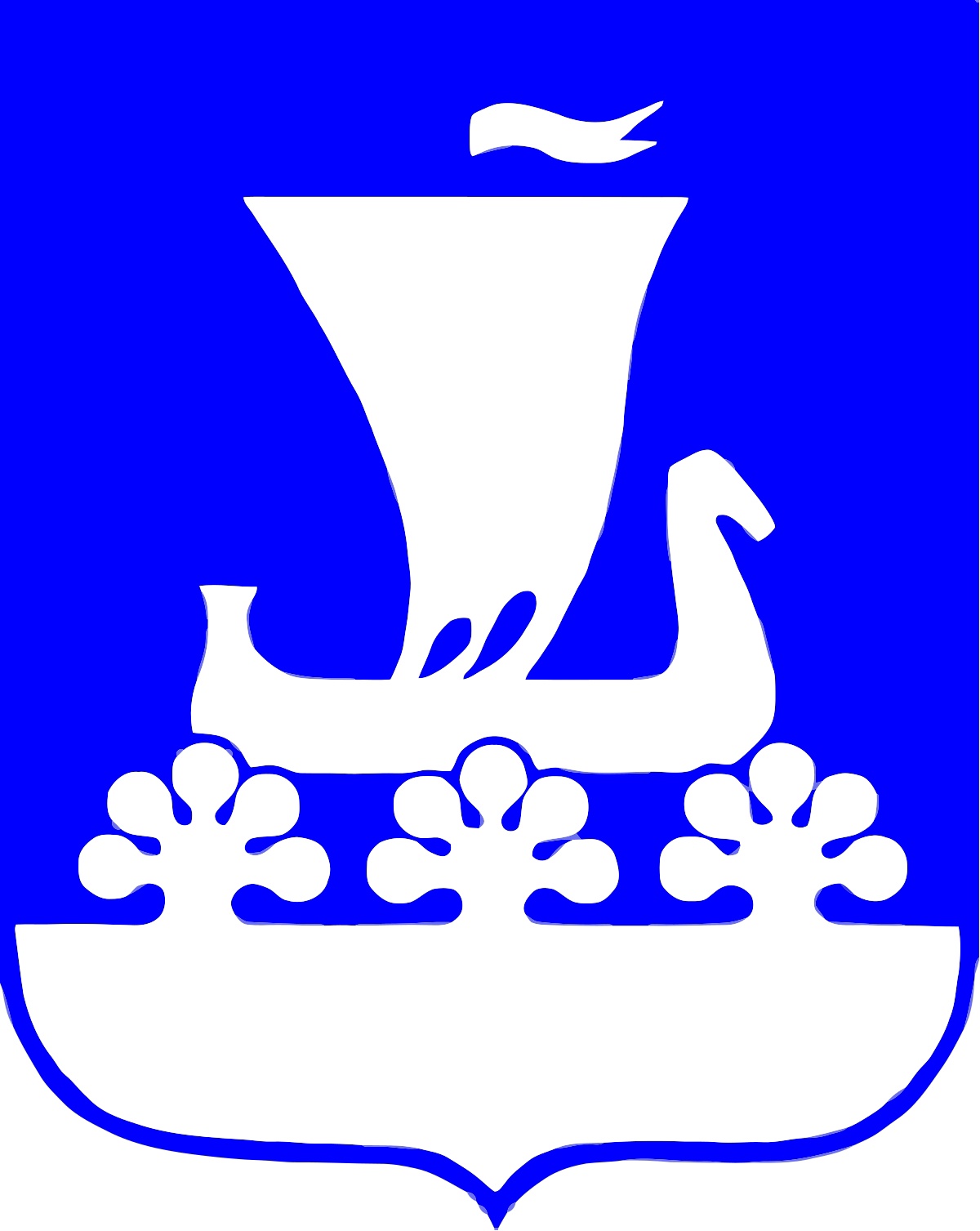 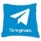 П Л А Нработы на февраль 2024 года- Дополнительные каникулы для учащихся 1-х классов с 10 по 18 февраля 2024 года (9 календарных дней).- Аттестация руководителей подведомственных организаций. (по отдельному графику). Отв. Горшков А.А., Крюкова О.В.- Организация курсов профессиональной переподготовки на базе Киришского района по программе ГАОУ ВО ЛО «ЛГУ им. А.С. Пушкина» «Управление образованием». Отв. Крюкова О.В.-  Муниципальный этап Международного конкурса-фестиваля «Пасхальное яйцо-2024». Срок: 01.02-10.02. Отв. Вороничева Е.М., Лавров Д.С.- Муниципальный этап конкурса видеороликов на антикоррупционную тематику «Мы за честную Россию без коррупции».  Срок: 29.01-16.02. Отв. Вороничева Е.М., Лавров Д.С.- Муниципальный этап конкурса сочинений «Без срока давности». Срок: 01.02-06.02. Отв. Вороничева Е.М., Лавров Д.С.-Подача заявок на конкурс-выставку изобразительного, декоративно-прикладного и технического творчества «ПЕРЕКРЁСТОК МИРОВ» в рамках Фестиваля «Киришское подворье». Срок: 01-26.02. Отв.  Вороничева Е.М., Смирнов С.В. - Подача заявок и конкурсных материалов на районный конкурс «Моя будущая профессия». Срок: до 16.02. Отв. Вороничева Е.М., Лавров Д.С., руководители ОО. - Прием заявлений на ГИА-9 в 2024 году в ОО. Срок: 01.02-29.02. Отв. Кауфман И.А., руководители ОО.-  Школьный этап региональной олимпиады школьников. Отв. Вороничева Е.М., Лавров Д.С., руководители ОО.- Школьный тур регионального Математического турнира «Шаг в математику». Срок: 01.02-28.02. Отв. Вороничева Е.М., Лавров Д.С., руководители ОО.-  Работа «горячей линии» по вопросам ГИА. Отв. Михайлова Г.Н., Кауфман И.А.-  Предоставление информации (по мере поступления запросов) по проведению ГИА в 9 и 11 классах. Отв. Кауфман И.А., Михайлова Г.Н.- КПК «Коррекционно-воспитательная работа в логопедических группах ДОО» для педагогов МДОУ «Центр РостОК», МДОУ «Детский сад №28», МАДОУ «Детский сад №17». Срок: 01 - 29.02.2024 г., даты уточняются. Отв. Абросимова С.Н., Ерохина С.Б.-  Прием заявок и материалов на районный фестиваль проектных и исследовательских работ «Виват, наука» до 09.02.2024 г. Отв. Абросимова С.Н., Шершикова В.А.  - Проведение открытых уроков/занятий «Современный урок по подготовке к ГИА» в рамках подготовки обучающихся школ Киришского района к ОГЭ и ЕГЭ по графику. Срок: 01.02 - 01.03.2024 г. Отв. Абросимова С.Н., Бегалиева Е.А.- Проведение открытых уроков в рамках декады «Учитель учителю», открытых занятий по преемственности между детским садом и начальной школой по графику. Срок: 01.02 - 01.03.2024 г. Отв. Абросимова С.Н., Шершикова В.А.- Проведение открытых уроков в рамках декады «Урок в контексте современных требований: обновленный ФГОС и формирование функциональной грамотности школьников». Срок: 01.02 - 01.03.2024 г. Отв. Абросимова С.Н., Захарова Г.В.- Предоставление пакета конкурсных документов на региональный этап конкурса профессионального мастерства в номинациях «Учитель года», «Учитель-дефектолог года» до 12.02.2024 г. Отв. Абросимова С.Н., Захарова Г.В. - Предоставление пакета конкурсных документов на региональный этап конкурса профессионального мастерства в номинации «Воспитатель года» до 12.02.2024 г. Отв. Кошеварникова Н.В., Кузнецова Ю.С.Территориальная психолого-медико-педагогическая комиссия (Отв. Мазуренко Н.Н.):- Выдача бланков на прохождение медицинского обследования для Территориальной психолого-медико-педагогической комиссии по предварительной записи - по понедельникам с 16.00 до 18.00.- Территориальная психолого-медико-педагогическая комиссия - 7, 14, 21, 28 февраля с 13.00 до 18.00.- Прием документов для обследования ребенка в Территориальной психолого-медико-педагогической комиссии (ТПМПК) -  по четвергам с 17.30 до 19.30Контроль:-                	Контрольное мероприятие по оценке деятельности руководителя МОУ  «Кусинская СОШ» по вопросам функционирования организации. Отв. Кауфман И.А.-                	Документарная проверка по вопросам организации питания обучающихся МОУ «Кусинская СОШ».  Отв. Бойцова С.А.«Утверждаю»«Утверждаю»Председатель комитетаПредседатель комитета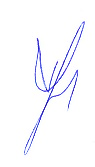 А.А. Горшков26.01.2024 г.ДатаМероприятияМесто и время проведенияОтветственный22.01.-22.02.Районный конкурс «Моя будущая профессия»МУКВороничева Е.М.
Лавров Д.С.01.02Консультация для педагогов - участников декад открытых уроков «Анализ урока в соответствии с картой наблюдения»МППСкаб. №515.00Абросимова С.Н.Захарова Г.В.Бегалиева Е.А.Шершикова В.А.01.02Подведение итогов, награждение победителей и призёров районной конференции, посвящённой Международному Дню охраны биоразнообразияДДЮТактовый зал15.00Вороничева Е.М.Смирнов С.В.01.02Финальная игра «Умники и умницы» для 3-4 классовМУКкаб№1914.00Вороничева Е.М. Лавров Д.С.01-06.02Муниципальный этап Всероссийского конкурса сочинений «Без срока давности»МУКВороничева Е.М. Лавров Д.С.01-28.02Школьный тур регионального Математического турнира «Шаг в математику»ООВороничева Е.М, Лавров Д.С.  Руководители ОО02.02Репетиционный экзамен по русскому языку 11 классКСОШ №6КСОШ №710.00Михайлова Г.Н.Руководители ОО02-03.02Региональный этап всероссийской олимпиады школьников по обществознаниюЦентр«Интеллект»Вороничева Е.М.
Лавров Д.С.Руководители ОО02.02Малая областная олимпиада школьников Ленинградской области по обществознаниюЦентр«Интеллект»Вороничева Е.М.
Лавров Д.С.Руководители ОО02.02.Встреча по проекту «Твой выбор» (педагоги-психологи ОО)МУК
каб.№19
 15.00Вороничева Е.М.
Лавров Д.С.педагоги-психологи ООдо 04.02.Всероссийский образовательный проект в сфере информационных технологий «Урок цифры. Кибербезопасность будущего»ООВороничева Е.М.Лавров Д.С.05.02Классный час «Разговоры о важном» на тему: «Менделеев. 190 лет со дня рождения»ООЕпифанова О.Ю.руководители ОО05.02Рабочее совещание управленческих команд школ – муниципальных стажировочных площадок проекта «Школа Минпросвещения России» (планирование работы на 2024 год)МППСкаб. №515.00Захарова Г.В.Иванова Т.И.Королева Ю.А.Павлова С.А.05.02Предоставление общеобразовательными организациями отчета по использованию заданий банка РЭШmonitoring-mpps@mail.ruАбросимова С.Н.Кауфман Ю.В.05-18.02Классный тур всероссийского конкурса юных чтецов «Живая классика»ООВороничева Е.М.
Лавров Д.С.Руководители ОО06-07.02Региональный этап всероссийской олимпиады школьников по китайскому языкуЦентр«Интеллект»Вороничева Е.М.
Лавров Д.С.Руководители ОО06.02Школа юного медиатора (для  волонтеров, юных  медиаторов)10 занятие (первая, вторая,  третья подгруппы)МППСкаб. №1114.00-15.1015.35-16.4016.50-17.50Абросимова С.Н.Павлова З.Н.07.02Методический семинар для кураторов школьных служб медиации (примирения) «Организация конкурса «Школьная служба медиации (примирения)»МППСкаб. №514.00Абросимова С.Н.Павлова З.Н.07.02Выход специалистов ТПМПК  в МОУ «КСОШ № 3» по отслеживанию динамики обучения обучающихся первого класса по АООП  НОО с задержкой психического развития ( вариант 7.2)КCОШ № 312.00Абросимова С.Н.Члены ТПМПК07.02Итоговое сочинение (ИСИ)11 классГимназия10.00Михайлова Г.Н.Руководители ОО07.02Работа экспертной комиссии по проверке ИСИКСОШ №815.00Михайлова Г.Н.Кулакова Т.Н.07.02Церемония чествования стипендиатов главы администрации муниципального образования Киришский муниципальный район Ленинградской областиКДШИ15.00Горшков А.А.Вороничева Е.М.Лавров Д.С.Руководители ОО08.02Установочное совещание для управленческих команд школ, выступающих площадками по проведению в 2024 году муниципального конкурса наставнических практик «Опыт. Творчество. Успех»МППСкаб. №515.00Захарова Г.В.Березнева Н.П.Логинов А.А.Шлыкова А.Ю.08-09.02Региональный этап всероссийской олимпиады школьников по экологииУниверситетим. А.И. ГерценаВороничева Е.М.
Лавров Д.С.Руководители ОО08.02Малая областная олимпиада школьников Ленинградской области по экологииУниверситетим. А.И. ГерценаВороничева Е.М.
Лавров Д.С.Руководители ОО10.02, 12.02Региональный этап всероссийской олимпиады школьников по немецкому языкуЦентр«Интеллект»Вороничева Е.М.
Лавров Д.С.Руководители ОО10.02Муниципальный этап Зимнего фестиваля ГТО среди обучающихся (лыжные гонки)СтадионСК «Нефтяник»Вороничева Е.М.Токарев В.К.Руководители ОО10.02Лыжня России - 2024СтадионСК «Нефтяник»Вороничева Е.М.Токарев В.К.Руководители ООдо 11.02 Урок «Безопасного поведения в сети Интернет» на платформе Цифровой ликбез.ООВороничева Е.М.Лавров Д.С.12.02Классный час «Разговоры о важном» на тему: «День первооткрывателя»ООЕпифанова О.Ю.руководители ОО12.02Муниципальный этап Зимнего фестиваля ГТО среди обучающихся (ОФП)Киришская СШ14.00Вороничева Е.М.Токарев В.К.Руководители ОО13.02.Региональный этап всероссийской олимпиады школьников по литературеЦентр«Интеллект»Вороничева Е.М.
Лавров Д.С.Руководители ОО13.02.Малая областная олимпиада школьников Ленинградской области по экологииЦентр«Интеллект»Вороничева Е.М.
Лавров Д.С.Руководители ОО13.02Школа юного медиатора (для  волонтеров, юных  медиаторов)11 занятие (первая, вторая,  третья подгруппы)МППСкаб. №1114.00-15.1015.35-16.4016.50-17.50Абросимова С.Н.Павлова З.Н.Кураторы  школьных служб  медиации/  примирения14.02Итоговое собеседование по русскому языку для учащихся 9 классов (допуск к ГИА)ОО9.00Кауфман И.А.Руководители ОО14.02Тренировочная работа по математике в формате ЕГЭ (профиль и база) по текстам СтатГрадООАбросимова С.Н.Марко Л.И.14.02Районный конкурс чтецов «Как слово наше отзовётся…» в рамках фестиваля «Киришское подворье»ДДЮТкаб№31015.00Вороничева Е.М.Смирнов С.В.14.0259 ОСШ: муниципальный этап по лыжным гонкамСтадионСК «Нефтяник»12.00Вороничева Е.М.Токарев В.К.Руководители ОО15.02 РМО учителей математикиКСОШ №8каб. №3615.15Абросимова С.Н.Марко Л.И.15.02Групповая консультация для родителей: «Ситуации, которые могут быть кризисными для подростка. Бывает ли депрессия у подростков? Как помочь подростку справиться с трудной жизненной ситуацией?»МППСкаб. №1117.15Абросимова С.Н.Сергеева С.Ф.15.02Митинг в память о россиянах, исполнявших служебный долг за пределами ОтечестваМемориал «Памяти павших»11.00Епифанова О.Ю.Иванова Т.И.руководители ОО15.02Региональный этап всероссийской олимпиады школьников по географииУниверситетим. А.И. ГерценаВороничева Е.М.
 Лавров Д.С.Руководители ОО15.02Муниципальный этап олимпиады по английскому языку для 4-6 классов «Соната»МУК10.00Вороничева Е.М.
 Лавров Д.С.Руководители ОО16-17.02Региональный этап всероссийской олимпиады школьников по физической культуреЦентр«Ладога»Вороничева Е.М. Лавров Д.С.
Руководители ОО16.02Репетиционный ОГЭ по математикеООКауфман И.А.Марко Л.И.Руководители ОО17.02Конкурс «Мы дарим людям искры вдохновенья!» в рамках фестиваля «Киришское подворье»ДДЮТКонцертный зал12.00Вороничева Е.М.Смирнов С.В.19.02Подача заявок на районный конкурс «Молодой педагог - 2024»met_kab@mail.ruБегалиева Е.А.19 -22.02Тренировочная работа по химии в формате ЕГЭ в 11 классе (для сдающих экзамен)ООПавлова Т.А.19.02-10.03Школьный тур всероссийского конкурса юных чтецов «Живая классика»ООВороничева Е.М. Руководители ОО19.02Классный час «Разговоры о важном» на тему: «День защитника Отечества»ООЕпифанова О.Ю.руководители ОО19.02Региональный этап всероссийской олимпиады школьников по правуГосударственный институт экономики, финансов, права и технологийВороничева Е.М. Лавров Д.С.
Руководители ОО19.02Малая областная олимпиада школьников Ленинградской области по экологииГосударственный институт экономики, финансов, права и технологийВороничева Е.М. Лавров Д.С.
Руководители ОО20-21.02Региональный этап всероссийской олимпиады школьников по технологииСанкт-Петербургский государственный университет промышленных технологий и дизайна,Центр образования «Кудрово», Центр  «Интеллект»Вороничева Е.М. Лавров Д.С.
Руководители ОО20.02Школа юного медиатора (для  волонтеров, юных  медиаторов)12 занятие (первая, вторая,  третья подгруппы)МППСкаб. №1114.00-15.1015.35-16.4016.50-17.50Абросимова С.Н.Павлова З.Н.Кураторы  школьных служб  медиации/  примирения20.02Методический деньМППС(по плану)Абросимова С.Н.Косич Н.Ю.методисты20.02РМО руководителей школьных МО учителей русского языка и литературыКСОШ №8каб. №3815.30Абросимова С.Н.Кулакова Т.Н.20.02Тренировочная работа по географии в формате ОГЭ  в 9 классах по текстам СтатГрадООАбросимова С.Н.Капустина Р.Н.20.02РМО педагогов-психологовМППСкаб №514.00Абросимова С.Н.Томашевич Е.А.Сергеева С.Ф.20.02РМО учителей информатикиМППСкаб. №515.30Абросимова С.Н.Малакеев М.В.20.02Фестиваль проектных и исследовательских работ «Виват, наука!» (начальная школа)КСОШ №114.00Абросимова С.Н.Шершикова В.А.21.02Круг сообщества по профилактике конфликтов «Психологические особенности развития детей и их взаимоотношений в подростковом возрасте» для зам. директора по  воспитательной работе,  классных руководителей,  учителей начальной школы,  социальных педагоговМППСкаб. № 512.00Абросимова С.Н.Павлова З.Н.администрация  сельских школ и  МОУ  «Будогощская СОШ  им. М.П. Галкина»21.02Подведение итогов, награждение победителей и призёров конкурса чтецов «Как слово наше отзовётся»ДДЮТкаб. № 310Вороничева Е.М.Смирнов С.В.22.02Научно-техническая конференция детского технического творчества Киришского муниципального районаДДЮТкаб. № 310Вороничева Е.М.Смирнов С.В.26-27.02Региональный этап всероссийской олимпиады школьников по английскому языкуЦентр«Интеллект»Вороничева Е.М.
Лавров Д.С.Руководители ОО26.02Координационный совет по реализации ФГОС ОО и качеству образованияМППСкаб. №515.00Абросимова С.Н.Шершикова В.А.26.02Классный час «Разговоры о важном» на тему: «Как найти свое место в обществе?»ООЕпифанова О.Ю.руководители ОО27.02Районная интеллектуальная игра «Что? Где? Когда?» (первая игра)МУК15.00Вороничева Е.М.
Лавров Д.С.Руководители ОО27.02Школа юного медиатора (для  волонтеров, юных  медиаторов)13 занятие (первая, вторая,  третья подгруппы)МППСкаб. №1114.00-15.1015.35-16.4016.50-17.50Абросимова С.Н.Павлова З.Н.Кураторы  школьных служб  медиации/  примирения27.02Межмуниципальный конкурс проектов на английском языке. Защита проектовМППСкаб.№5время уточняетсяАбросимова С.Н.Ерохина С.Б.Изместьева З.И.28-29.02Региональный этап всероссийской олимпиады школьников по основам безопасности жизнедеятельностиУниверситетим. А.И. ГерценаВороничева Е.М.
Лавров Д.С.Руководители ОО28.02Семинар-практикум «Наставник» для учителей 4 классов и молодых педагогов «Проверка и оценивание работ по окружающему миру  в формате ВПР с опорой на критерии оценивания»МППСкаб.№515.00Абросимова С.Н.Косич Н.Ю.28.02РМО заместителей заведующих по воспитательной работе. Презентация опыта работы по реализации проекта «Неделя психологии»МДОУ №2613.15Кошеварникова Н.В.Голотина Т.А.28.02Районная интеллектуальная игра «Что? Где? Когда?» (вторая игра)МУК15.00Вороничева Е.М.
Лавров Д.С.Руководители ОО29.02Совещание с председателями психолого-педагогических консилиумов ДОУ и СОШМППСкаб. №515.30Абросимова С.Н.Мазуренко Н.Н.Председатели ППк ООуточняетсяВебинар «О согласовании подходов при проверке ОГЭ по математике»ЛОИРОАбросимова С.Н.Марко Л.И.уточняетсяРабота экспертов ОГЭ  по проверке репетиционного экзамена по математикеКСОШ №813.30Абросимова С.Н.Марко Л.И.по мере необходимостиРабочее совещание руководителей подведомственных комитету по образованию организацийКомитетГоршков А.А.Коваленко И.Л.06.0213.0220.0227.02Оперативное совещание директоров общеобразовательных организацийсферум12.00Горшков А.А.14.0228.02Рабочее совещание руководителей дошкольных образовательных организацийсферум12.00Горшков А.А.